АДМИНИСТРАЦИЯ БОГУЧАНСКОГО РАЙОНАПОСТАНОВЛЕНИЕ18. 11. 2019 с.                               Богучаны                               №1128 - пОб утверждении Порядка представления	 лицами, поступающими на должности руководителей муниципальных учреждений Богучанского района и руководителями муниципальных учреждений Богучанского района сведений о доходах, об имуществе и обязательствах имущественного характера, а также о доходах, об имуществе и обязательствах имущественного характера своих супруги (супруга) и несовершеннолетних детейВ соответствии со ст. 8 Федерального закона  от 25.12.2008 № 273-ФЗ «О противодействии коррупции»,  ч. 4 ст. 275 Трудового кодекса Российской Федерации, руководствуясь постановлением Правительства Российской Федерации от 13.03.2013 № 208 «Об утверждении Правил представления лицом, поступающим на работу на должность руководителя федерального государственного учреждения, а также руководителем федерального государственного учреждения сведений о своих доходах, об имуществе и обязательствах имущественного характера и о доходах, об имуществе и обязательствах имущественного характера своих супруга (супруги) и несовершеннолетних детей" (с изменениями и дополнениями),  статьями 7, 43, 47  Устава Богучанского района Красноярского края, ПОСТАНОВЛЯЮ:Утвердить Порядок представления лицом, поступающим на должность руководителя муниципального учреждения наименование муниципального образования и руководителем муниципального учреждения наименование муниципального образования сведений о доходах, об имуществе и обязательствах имущественного характера, а также о доходах, об имуществе и обязательствах имущественного характера своих супруги (супруга) и несовершеннолетних детей (далее - Порядок) согласно приложению.Лицо, поступающее на должность руководителя муниципального учреждения (при поступлении на работу) и руководители муниципальных учреждений обязаны представлять сведения о своих доходах, расходах, об имуществе и обязательствах имущественного характера, а также сведения о доходах, расходах, об имуществе и обязательствах имущественного характера своих супруги (супруга) и несовершеннолетних детей, по форме справки, утвержденной  Президентом Российской Федерации, заполненной с использованием специального программного обеспечения «Справки БК».Признать утратившим силу постановление администрации Богучанского района от 29.01.2014  № 93-п «Об утверждении Правил представления лицом, поступающим на работу на должность руководителя муниципального учреждения, а также руководителем муниципального учреждения сведений о своих доходах, об имуществе и обязательствах имущественного характера своих супруга (супруги) и несовершеннолетних детей». Контроль над исполнением настоящего постановления возложить на заместителя Главы Богучанского района по экономике и планированию Илиндееву Н.В. Настоящее постановление вступает в силу в день, следующий за днем его официального опубликования в Официальном вестнике Богучанского района. И.о. Главы Богучанского района                             В.Р. Саар  Приложение к постановлению администрации Богучанского района от «18» 11.2019 г. № 1128-ППорядок представления лицами, поступающими на должность руководителей муниципальных учреждений наименование муниципального образования и руководителями муниципальных учреждений наименованиемуниципального образования сведений о доходах, об имуществе иобязательствах имущественного характера, а также о доходах, об имуществе и обязательствах имущественного характера своих супруги (супруга) и несовершеннолетних детей (далее - Порядок)Настоящее Положение определяет порядок представления:а) гражданами, поступающими на должность руководителя муниципального бюджетного учреждения Богучанского района, сведений о доходах, об имуществе и обязательствах имущественного характера (далее - гражданин);б) руководителями муниципальных бюджетных учреждений  Богучанского района сведений о доходах, расходах, об имуществе и обязательствах имущественного характера (далее - руководитель учреждения).2. Настоящим Положением устанавливается порядок размещения сведений, указанных в пункте 1 настоящего Положения, на официальном сайте администрации Богучанского района, порядок предоставления указанных сведений для опубликования средствами  массовой информации, а также порядок их хранения.3. Сведения о доходах, об имуществе и обязательствах имущественного характера представляются по утвержденным формам справок:а) гражданином - при оформлении документов, необходимых для назначения на должность  руководителя муниципального  учреждения  Боргучанского района (далее - гражданин);б) руководителями муниципальных учреждений Богучанского района (далее - руководители) -   ежегодно, не позднее 30 апреля года, следующего за отчетным.3.   В настоящем Порядке под муниципальным учреждением понимается муниципальное казенное, бюджетное, автономное учреждение, созданное муниципальным образованием Богучанский  район.Лицо, поступающее на должность руководителя муниципального учреждения Богучанского района, представляет:а)	сведения о своих доходах, полученных от всех источников (включая доходы по прежнему месту работы или месту замещения выборной должности, пенсии, пособия и иные выплаты) за календарный год, предшествующий году подачи документов для поступления на работу на должность руководителя муниципального учреждения, а также сведения об имуществе, принадлежащем ему на праве собственности, а также находящемся в пользовании, и о своих обязательствах имущественного характера по состоянию на 1-е число месяца, предшествующего месяцу подачи документов для поступления на работу на должность руководителя, по форме согласно приложению № 1 (на отчетную дату);б)	сведения о доходах супруга (супруги) и несовершеннолетних детей, полученных от всех источников (включая заработную плату, пенсии, пособия и иные выплаты) за календарный год, предшествующий году подачи лицом документов для поступления на работу на должность руководителя, а также сведения об имуществе, принадлежащем им на праве собственности, а также находящемся в пользовании, и об их обязательствах имущественного характера по состоянию на 1-е число месяца, предшествующего месяцу подачи документов для поступления на работу на должность руководителя, по форме согласно приложению № 2 (на отчетную дату).Руководитель муниципального учреждения ежегодно, не позднее 30 апреля года, следующего за отчетным, представляет:а) сведения о своих доходах, полученных за отчетный период (с 1 января по 31 декабря) от всех источников (включая заработную плату, пенсии, пособия и иные выплаты), а также сведения об имуществе, принадлежащем ему на праве собственности, а также находящемся в пользовании, и о своих обязательствах имущественного характера по состоянию на конец отчетного периода по форме, утвержденной Указом Президента Российской Федерации от 23 июня 2014 г. N 460.б)	сведения о доходах супруга (супруги) и несовершеннолетних детей, полученных за отчетный период (с 1 января по 31 декабря) от всех источников (включая заработную плату, пенсии, пособия и иные выплаты), а также сведения об их имуществе, принадлежащем им на праве собственности, а также находящемся в пользовании, и об их обязательствах имущественного характера по состоянию на конец отчетного периода по форме, утвержденной Указом Президента Российской Федерации от 23 июня 2014 г. N 460. Сведения о доходах, об имуществе и обязательствах имущественного характера, предусмотренные пунктами 3 и 4 настоящего порядка, предоставляются работодателю (далее - Учредителю муниципального учреждения).Нахождение руководителя в отпуске (ежегодный оплачиваемый отпуск, отпуск без сохранения денежного содержания, отпуск по уходу за ребенком и другие предусмотренные трудовым законодательством отпуска), отсутствие на период временной нетрудоспособности или иной период неисполнения должностных обязанностей, не освобождает руководителя от обязанности представлять Сведения в соответствии с настоящим Порядком.В случае если руководитель обнаружил, что в представленных им сведениях о доходах, об имуществе и обязательствах имущественного характера не отражены или не полностью отражены какие-либо сведения либо имеются ошибки, он может представить уточненные сведения не позднее 31 июля года, следующего за отчетным.В случае если Гражданин обнаружил, что в представленных им сведениях о доходах, об имуществе и обязательствах имущественного характера не отражены или не полностью отражены какие-либо сведения либо имеются ошибки, он могут представить уточненные Сведения в течение  месяца, после истечения срока  указанного в  подпункте  «а» пункта 3 настоящего Порядка.Сведения о доходах, расходах, об имуществе и обязательствах имущественного характера представляются гражданами и руководителями  учреждений, лицу,  осуществляющему кадровую работу в администрации Богучанского района.Сведения о доходах, об имуществе и обязательствах имущественного характера, представляемые в соответствии с настоящим Порядком гражданином и руководителем, являются сведениями конфиденциального характера, если федеральным законом они не отнесены к сведениям, составляющим государственную тайну. Сведения о доходах, расходах, об имуществе и обязательствах имущественного характера, предоставленные в соответствии с настоящим Порядком  гражданином при назначении на должность, а также представляемые руководителем ежегодно, и информация о результатах проверки достоверности и полноты данных сведений приобщаются к личному делу руководителя.Проверка достоверности и полноты сведений о доходах, об имуществе и обязательствах имущественного характера, представленных в соответствии с настоящим Порядком гражданином и руководителем, осуществляется по решению Учредителя муниципального учреждения или лица, которому такие полномочия предоставлены Учредителем, в порядке, установленном нормативными правовыми актами Российской Федерации.  Не допускается использование сведений о доходах, об имуществе и обязательствах имущественного характера руководителя, его супруги (супруга) и несовершеннолетних детей для установления либо определения его платежеспособности и платежеспособности его супруги (супруга) и несовершеннолетних детей, для сбора в прямой или косвенной форме пожертвований (взносов) в фонды общественных объединений либо религиозных или иных организаций, а также в пользу физических лиц.Лица, виновные в разглашении сведений о доходах, об имуществе и обязательствах имущественного характера руководителя, его супруги (супруга) и несовершеннолетних детей либо в использовании этих сведений в целях, не предусмотренных федеральными законами, несут ответственность в соответствии с законодательством Российской Федерации.В случае если гражданин, представивший Учредителю муниципального учреждения сведения о своих доходах, об имуществе и обязательствах имущественного характера, а также о доходах, об имуществе и обязательствах имущественного характера своих супруги (супруга) и несовершеннолетних детей, не был назначен на должность руководителя, эти сведения в дальнейшем не могут быть использованы и подлежат уничтожению, либо возвращаются по его  письменному заявлению вместе с другими документами. В случае непредставления или представления заведомо ложных или неполных сведений о доходах, об имуществе и обязательствах имущественного характера гражданин не может быть назначен на должность руководителя, а руководитель может быть освобожден от должности или может быть подвергнут иным видам ответственности в соответствии с законодательством Российской Федерации.  Руководители представляют сведения о своих доходах, об имуществе и обязательствах имущественного характера, а также о доходах, об имуществе и обязательствах имущественного характера своих супруги (супруга) и несовершеннолетних детей начиная с доходов за 2012 год.На официальном сайте размещаются и предоставляются для опубликования средствам массовой информации следующие сведения о доходах, расходах, об имуществе и обязательствах имущественного характера:а) декларированный годовой доход руководителя учреждения, его супруги (супруга) и несовершеннолетних детей;б) перечень объектов недвижимого имущества, принадлежащих руководителю учреждения, его супруге (супругу) и несовершеннолетним детям на праве собственности или находящихся в пользовании, с указанием вида, площади и страны расположения каждого из таких объектов;в) перечень транспортных средств с указанием вида и марки, принадлежащих на праве собственности руководителю учреждения, его супруге (супругу) и несовершеннолетним детям.17.   В размещаемых на официальном сайте и представляемых для опубликования средствам массовой информации сведениях о доходах, об имуществе и обязательствах имущественного характера запрещается указывать:а) персональные данные супруги (супруга), детей и иных членов семьи руководителя учреждения;б) данные, позволяющие определить место жительства, почтовый адрес, телефон и иные индивидуальные средства коммуникации руководителя учреждения, его супруги (супруга), детей и иных членов его семьи;в) данные, позволяющие определить местонахождение объектов недвижимого имущества, принадлежащих руководителю учреждения, его супруге (супругу), детям, иным членам семьи на праве собственности или находящихся в их пользовании;г) информацию, отнесенную к государственной тайне или являющуюся конфиденциальной;д) иные сведения (кроме указанных в пункте 15 настоящего Положения) о доходах, расходах руководителя учреждения, его супруги (супруга) и несовершеннолетних детей, об имуществе, принадлежащем на праве собственности названным лицам, и об их обязательствах имущественного характера.18.  Сведения о доходах, расходах, об имуществе и обязательствах имущественного характера, указанные в пункте 15 настоящего Положения, размещаются на официальном сайте в 14-дневный срок со дня истечения срока, установленного для подачи данных сведений.Приложение 1к Порядку представления лицами, поступающими на должность руководителей муниципальных учреждений наименование муниципального образования и руководителями муниципальных учреждений наименование муниципального образования сведений о доходах, об имуществе и обязательствах имущественного характера, а также о доходах, об имуществе и обязательствах имущественного характера своих супруги (супруга) и несовершеннолетних детейот	№	в 	(указывается наименование администрации муниципального образования)СВЕДЕНИЯо доходах, об имуществе и обязательствах имущественного характера гражданина, поступающего на работу на должность руководителя муниципального учрежденияЯ, 	(фамилия, имя, отчество, дата рождения)(основное место работы или службы, занимаемая должность; в случае отсутствия основного места работы или службы - род занятий)проживающий по адресу: 		(адрес места жительства)сообщаю сведения о своих доходах, об имуществе, принадлежащем мне на праве собственности, о вкладах в банках, ценных бумагах, об обязательствахимущественного характера:Раздел 1. Сведения о доходахРаздел 2. Сведения об имуществеНедвижимое имуществоТранспортные средстваРаздел 3. Сведения о денежных средствах, находящихся на счетах в банках и иных кредитных организацияхРаздел 4. Сведения о ценных бумагахАкции и иное участие в коммерческих организацияхИные ценные бумагиИтого по разделу 4 "Сведения о ценных бумагах" суммарная стоимость ценных бумаг, включая доли участия в коммерческих организациях,	(руб.)Раздел 5. Сведения об обязательствах имущественного характераОбъекты недвижимого имущества, находящиеся в пользовании5.2. Прочие обязательстваДостоверность и полноту настоящих сведений подтверждаю.20	 г. 	(подпись гражданина, поступающего на работу на должность руководителя муниципального учреждения)(Ф.И.О. и подпись лица, принявшего справку) Приложение 2 к Порядку представления лицами, поступающими на должность руководителей муниципальных учреждений наименование муниципального образования и руководителями муниципальных учреждений наименование муниципального образования сведений о доходах, об имуществе и обязательствах имущественного характера, а также о доходах, об имуществе и обязательствах имущественного характера своих супруги (супруга) и несовершеннолетних детейот	№	в 	(указывается наименование органа администрации муниципального образования)СВЕДЕНИЯо доходах, об имуществе и обязательствах имущественного характера супруги (супруга) и несовершеннолетних детей гражданина, поступающего на работу на должность руководителя муниципального учрежденияЯ,(фамилия, имя, отчество, дата рождения)(основное место работы или службы, занимаемая должность; в случае отсутствия основного места работы или службы - род занятий)проживающий по адресу: 	(адрес места жительства)(основное место работы или службы, занимаемая должность; в случае отсутствия основного места работы или службы - род занятий) об имуществе, принадлежащем ей (ему) на праве собственности, о вкладах в банках, ценных бумагах, об обязательствах имущественного характера:Раздел 1. Сведения о доходахРаздел 2. Сведения об имуществеНедвижимое имуществоТранспортные средстваРаздел 3. Сведения о денежных средствах, находящихся на счетах в банках и иных кредитных организацияхРаздел 4. Сведения о ценных бумагахАкции и иное участие в коммерческих организацияхИные ценные бумагиИтого по разделу 4 "Сведения о ценных бумагах" суммарная стоимость ценных бумаг, включая доли участия в коммерческих организациях,	(руб.)Раздел 5. Сведения об обязательствах имущественного характераОбъекты недвижимого имущества, находящиеся в пользованииПрочие обязательстваДостоверность и полноту настоящих сведений подтверждаю.	 20	 г. 	(подпись гражданина, поступающего на работу на должность руководителя муниципального учреждения)(Ф.И.О. и подпись лица, принявшего справку)Nп/пВид доходаВеличина дохода (руб.)1231Доход по основному месту работы2Доход от педагогической, научной, иной творческой деятельности3Доход от вкладов в банках и иных кредитных организациях4Доход от ценных бумаг и долей участия в коммерческих организациях5Иные доходы (указать вид дохода): 1)2)6Итого доход за отчетный периодNп/пВид и наименование имуществаВид собственностиМесто нахождения (адрес)Площадь (кв. м)123451Земельные участки: 1)2)2Жилые дома: 1)2)3Квартиры:1)2)4Дачи:1)2)5Гаражи: 1)2)6Иное недвижимое имущество:1)2)Nп/пВид и марка транспортного средстваВид собственностиМесто регистрации12341Автомобили легковые: 1)2)2Автомобили грузовые: 1)2)3Автоприцепы:1)2)4Мототранспортные средства: 1)2)5Сельскохозяйственная техника: 1)2)6Водный транспорт: 1)2)7Воздушный транспорт: 1)2)8Иные транспортные средства: 1)2)Nп/пНаименование и адрес банка или иной кредитной организацииВид и валюта счетаДатаоткрытиясчетаНомерсчетаОстаток на счете (руб.)12345612N п/пНаименование и организационно-правовая форма организацииМестонахожденияорганизации(адрес)Уставный капитал (руб.)ДоляучастияОснованиеучастия12345612Nп/пВид ценной бумагиЛицо, выпустившее ценную бумагуНоминальная величина обязательства (руб.)ОбщееколичествоОбщая стоимость (руб.)12345612NВид имуществаВид и срокиОснованиеМестоПлощадь (кв м.)N п/пСодержаниеобязательстваКредитор (должник)ОснованиевозникновенияСумма обязательства (руб.)Условияобязательства12345б12сообщаю сведения о доходах моей (моего)(супруги (супруга),несовершеннолетней дочери, несовершеннолетнего сына)Г(фамилия, имя, отчество, дата рождения)Г(фамилия, имя, отчество, дата рождения)ГNВид доходаВеличинап/пдохода(руб.)1231Доход по основному месту работы2Доход от педагогической, научной, иной творческой деятельности3Доход от вкладов в банках и иных кредитных организациях4Доход от ценных бумаг и долей участия в коммерческих организациях5Иные доходы (указать вид дохода): 1)2)6Итого доход за отчетный периодNп/пВид и наименование имуществаВид собственностиМесто нахождения (адрес)Площадь (кв. м)123451Земельные участки: 1)2)2Жилые дома: 1)2)3Квартиры:1)2)4Дачи: 1)2)5Гаражи: 1)2)бИное недвижимое имущество:1)2)Nп/пВид и марка транспортного средстваВид собственностиМесто регистрации12341Автомобили легковые: 1))2Автомобили грузовые: 1)2)3Автоприцепы:1)2)4Мототранспортные средства: 1)2)5Сельскохозяйственная техника: 1)2)6Водный транспорт: 1)2)7Воздушный транспорт: 1)2)8Иные транспортные средства: 1)2)Nп/пНаименование и адрес банка или иной кредитной организацииВид и валюта счетаДатаоткрытиясчетаНомерсчетаОстаток на счете (руб.)12345612Nп/пНаименование и организационноправовая форма организацииМестонахожденияорганизации(адрес)Уставный капитал (руб.)ДоляучастияОснованиеучастия12345612NВид ценнойЛицо,НоминальнаяОбщееОбщая стоимостьп/пбумагивыпустившеевеличинаколичество(руб.)ценную бумагуобязательства(руб.)12345612Nп/пВид имуществаВид и сроки пользованияОснованиепользованияМестонахождения(адрес)Площадь (кв. м)12345612Nп/пСодержаниеобязательстваКредитор (должник)ОснованиевозникновенияСумма обязательства (руб.)Условияобязательства12345612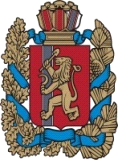 